Publicado en Madrid el 11/04/2016 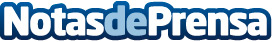 ¿Cómo vender servicios por Internet?Tener un perfil online permite mejorar la reputación y multiplicar los impactos en el número de clientes. Plataformas de contratación como Zaask permiten, además, que el profesional seleccione las demandas de los clientes a los que quiere optar
Datos de contacto:Yolanda AcostaNota de prensa publicada en: https://www.notasdeprensa.es/como-vender-servicios-por-internet Categorias: Marketing Emprendedores E-Commerce Recursos humanos http://www.notasdeprensa.es